Name: __________________________					Date: April ___, 2020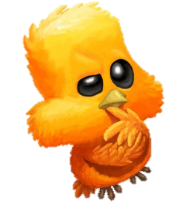 Mongo’s Migration Raz-Kids Level KCT2What do you think about Mongo’s attitude at the beginning of the story, when he told his parents that he was very tired and that he wanted to stay home next winter?Write your answer here:C1In the story, Mongo felt scared and lonely and that made him reflect on his way of asking for directions. Have you or someone you know have ever felt that way and changed his attitude after reflecting?Write your answer here:C2Write a different ending for the story. Use what you already know about narrative texts to write it. Write your answer here:CT2C1C2